Начало формы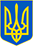 МІНІСТЕРСТВО ЮСТИЦІЇ УКРАЇНИЄдиний державний реєстр юридичних осіб, фізичних осіб-підприємців та громадських формуваньБезкоштовний пошук відомостей у Єдиному державному реєстрі юридичних осіб, фізичних осіб-підприємців та громадських формувань (далі - ЄДР) здійснюється відповідно до статті 11Закону України «Про державну реєстрацію юридичних осіб, фізичних осіб-підприємців та громадських формувань».Конец формыНачало формыКонец формыНачало формыКонец формыНачало формыКонец формыНачало формыКонец формыНачало формыКонец формыНачало формыКонец формыНачало формыКонец формыНачало формыКонец формыНачало формыНачало формыКонец формыНачало формыКонец формыНачало формыКонец формыПовне найменування юридичної особи та скорочене у разі його наявностіПРИВАТНЕ ПІДПРИЄМСТВО "ІНБУДСЕРВІС"
(ПП "ІНБУДСЕРВІС")Повне та скорочене найменування юридичної особи англійською мовою у разі їх наявностіОрганізаційно-правова формаПРИВАТНЕ ПІДПРИЄМСТВОНазва юридичної особи"ІНБУДСЕРВІС"Ідентифікаційний код юридичної особи32305529Центральний чи місцевий орган виконавчої влади, до сфери управління якого належить державне підприємство або частка держави у статутному капіталі юридичної особи, якщо ця частка становить не менше 25 відсотківМісцезнаходження юридичної особи01001, м.Київ, ВУЛИЦЯ МАЛА ЖИТОМИРСЬКА, будинок 16/3, НЕЖИЛЕ ПРИМІЩЕННЯ, З №1 ПО № 8 В ЛІТ."АПерелік засновників (учасників) юридичної особи, у тому числі частки кожного із засновників (учасників); прізвище, ім'я, по батькові, якщо засновник – фізична особа; найменування, місцезнаходження та ідентифікаційний код юридичної особи, якщо засновник – юридична особаТОВАРИСТВО З ОБМЕЖЕНОЮ ВІДПОВІДАЛЬНІСТЮ "БУДІНВЕСТ 2015"
Код ЄДРПОУ засновника: 39612763
Адреса засновника: 08600, Київська обл., місто Васильків, ВУЛИЦЯ ГРУШЕВСЬКОГО, будинок 5
Розмір внеску до статутного фонду (грн.): 10000.00КІНЦЕВИЙ БЕНЕФІЦІАРНИЙ ВЛАСНИК(КОНТРОЛЕР)-39612763,МАРУСИЧ ІРИНА СЕРГІЇВНА, УКРАЇНА,КИЇВ,ВУЛИЦЯ ЗАКРЕВСЬКОГО МИКОЛЛИ,Б.126, КВ.56Дані про розмір статутного капіталу (статутного або складеного капіталу) та про дату закінчення його формуванняРозмір (грн.): 10000.00Види діяльностіКод КВЕД 43.12 Підготовчі роботи на будівельному майданчику;
Код КВЕД 43.21 Електромонтажні роботи;
Код КВЕД 43.22 Монтаж водопровідних мереж, систем опалення та кондиціонування;
Код КВЕД 43.29 Інші будівельно-монтажні роботи;
Код КВЕД 43.39 Інші роботи із завершення будівництва;
Код КВЕД 43.99 Інші спеціалізовані будівельні роботи, н. в. і. у.;
Код КВЕД 45.11 Торгівля автомобілями та легковими автотранспортними засобами;
Код КВЕД 45.19 Торгівля іншими автотранспортними засобами;
Код КВЕД 45.20 Технічне обслуговування та ремонт автотранспортних засобів;
Код КВЕД 45.32 Роздрібна торгівля деталями та приладдям для автотранспортних засобів;
Код КВЕД 46.12 Діяльність посередників у торгівлі паливом, рудами, металами та промисловими хімічними речовинами;
Код КВЕД 46.13 Діяльність посередників у торгівлі деревиною, будівельними матеріалами та санітарно-технічними виробами;
Код КВЕД 46.18 Діяльність посередників, що спеціалізуються в торгівлі іншими товарами;
Код КВЕД 46.19 Діяльність посередників у торгівлі товарами широкого асортименту;
Код КВЕД 46.43 Оптова торгівля побутовими електротоварами й електронною апаратурою побутового призначення для приймання, записування, відтворювання звуку й зображення;
Код КВЕД 46.51 Оптова торгівля комп'ютерами, периферійним устаткованням і програмним забезпеченням;
Код КВЕД 46.52 Оптова торгівля електронним і телекомунікаційним устаткованням, деталями до нього;
Код КВЕД 46.69 Оптова торгівля іншими машинами й устаткованням;
Код КВЕД 46.71 Оптова торгівля твердим, рідким, газоподібним паливом і подібними продуктами;
Код КВЕД 46.72 Оптова торгівля металами та металевими рудами;
Код КВЕД 46.90 Неспеціалізована оптова торгівля;
Код КВЕД 49.41 Вантажний автомобільний транспорт;
Код КВЕД 49.42 Надання послуг перевезення речей (переїзду);
Код КВЕД 52.29 Інша допоміжна діяльність у сфері транспорту;
Код КВЕД 77.12 Надання в оренду вантажних автомобілів;
Код КВЕД 32.99 Виробництво іншої продукції, н. в. і. у.;
Код КВЕД 38.31 Демонтаж (розбирання) машин і устатковання;
Код КВЕД 41.10 Організація будівництва будівель;
Код КВЕД 41.20 Будівництво житлових і нежитлових будівель (основний)Відомості про органи управління юридичної особиЗАСНОВНИКПрізвище, ім'я, по батькові, дата обрання (призначення) осіб, які обираються (призначаються) до органу управління юридичної особи, уповноважених представляти юридичну особу у правовідносинах з третіми особами, або осіб, які мають право вчиняти дії від імені юридичної особи без довіреності, у тому числі підписувати договори та дані про наявність обмежень щодо представництва від імені юридичної особиВОЛКОВ ЄВГЕНІЙ ГЕОРГІЙОВИЧ - керівник з 14.04.2018Дата та номер запису в Єдиному державному реєстрі про проведення державної реєстрації юридичної особи – у разі, коли державна реєстрація юридичної особи була проведена після набрання чинності Законом України "Про державну реєстрацію юридичних осіб та фізичних осіб-підприємців"Дата державної реєстрації, дата та номер запису в Єдиному державному реєстрі про включення до Єдиного державного реєстру відомостей про юридичну особу – у разі, коли державна реєстрація юридичної особи була проведена до набрання чинності Законом України "Про державну реєстрацію юридичних осіб та фізичних осіб-підприємців"Дата державної реєстрації: 10.02.2003
Дата запису: 27.07.2006
Номер запису: 1 067 120 0000 008418Дата державної реєстрації, дата та номер запису в Єдиному державному реєстрі про проведення державної реєстрації юридичної особи, яка утворена в результаті перетворенняНазва установчого документаДані про наявність відмітки про те, що юридична особа створюється та діє на підставі модельного статутуДані про відокремлені підрозділи юридичної особиВІДОКРЕМЛЕНИЙ ПІДРОЗДІЛ ПРИВАТНОГО ПІДПРИЄМСТВА "ІНБУДСЕРВІС" У ОДЕСЬКІЙ ОБЛАСТІ
Код ЄДРПОУ ВП: 40693966
Місцезнаходження ВП: 65026, Одеська обл., місто Одеса, Приморський район, ПЛОЩА ГРЕЦЬКА, будинок 3/4Дані про перебування юридичної особи в процесі провадження у справі про банкрутство, санаціїДані про перебування юридичної особи в процесі припиненняВідомості про строк, визначений засновниками (учасниками) юридичної особи, судом або органом, що прийняв рішення про припинення юридичної особи, для заявлення кредиторами своїх вимогДата та номер запису про державну реєстрацію припинення юридичної особи, підстава для його внесенняДата та номер запису про відміну державної реєстрації припинення юридичної особи, підстава для його внесенняДані про юридичних осіб, правонаступником яких є зареєстрована юридична особаДані про юридичних осіб-правонаступників: повне найменування та місцезнаходження юридичних осіб-правонаступників, їх ідентифікаційні кодиМісцезнаходження реєстраційної справиШевченківська районна в місті Києві державна адміністраціяДата та номер запису про взяття та зняття з обліку, назва та ідентифікаційні коди органів статистики, Міндоходів, Пенсійного фонду України, в яких юридична особа перебуває на обліку:ГОЛОВНЕ УПРАВЛІННЯ РЕГІОНАЛЬНОЇ СТАТИСТИКИ:
Ідентифікаційний код органу: 21680000;
Дата взяття на облік: 13.02.2003
 
ДЕРЖАВНА ПОДАТКОВА IНСПЕКЦIЯ У ШЕВЧЕНКIВСЬКОМУ РАЙОНI ГОЛОВНОГО УПРАВЛIННЯ ДФС У М.КИЄВI:
Ідентифікаційний код органу: 39561761;
Відомості про відомчий реєстр: (дані про взяття на облік як платника податків);
Дата взяття на облік: 04.03.2003;
Номер взяття на облік: 08021
 
ДЕРЖАВНА ПОДАТКОВА IНСПЕКЦIЯ У ШЕВЧЕНКIВСЬКОМУ РАЙОНI ГОЛОВНОГО УПРАВЛIННЯ ДФС У М.КИЄВI:
Ідентифікаційний код органу: 39561761;
Відомості про відомчий реєстр: (дані про взяття на облік як платника єдиного внеску);
Дата взяття на облік: 25.02.2003;
Номер взяття на облік: 03-06630Дані органів статистики про основний вид економічної діяльності юридичної особи, визначений на підставі даних державних статистичних спостережень відповідно до статистичної методології за підсумками діяльності за рікКод КВЕД 41.20 Будівництво житлових і нежитлових будівельДані про реєстраційний номер платника єдиного внеску, клас професійного ризику виробництва платника єдиного внеску за основним видом його економічної діяльностіДані про реєстраційний номер платника єдиного внеску: 03-06630;
Дані про клас професійного ризику виробництва платника єдиного внеску за основним видом його економічної діяльності: 52Термін, до якого юридична особа перебуває на обліку в органі Міндоходів за місцем попередньої реєстрації, у разі зміни місцезнаходження юридичної особиДата відкриття виконавчого провадження щодо юридичної особи (для незавершених виконавчих проваджень)20-06-2018; 13-06-2018Інформація про здійснення зв'язку з юридичною особоюТелефон 1: +380442404356 
Телефон 2: +380937465489
Факс: +380444064248